Дистант. 3 ОИИ.Домашнее задание от 7.04.20.Повторение.Тритоны от звука.Ув 4 (4 ст., 3 тона) разрешается в м6;ум 5 (5 ст., 3 тона) разрешается в б3.Пример построения от звука "до", с разрешением: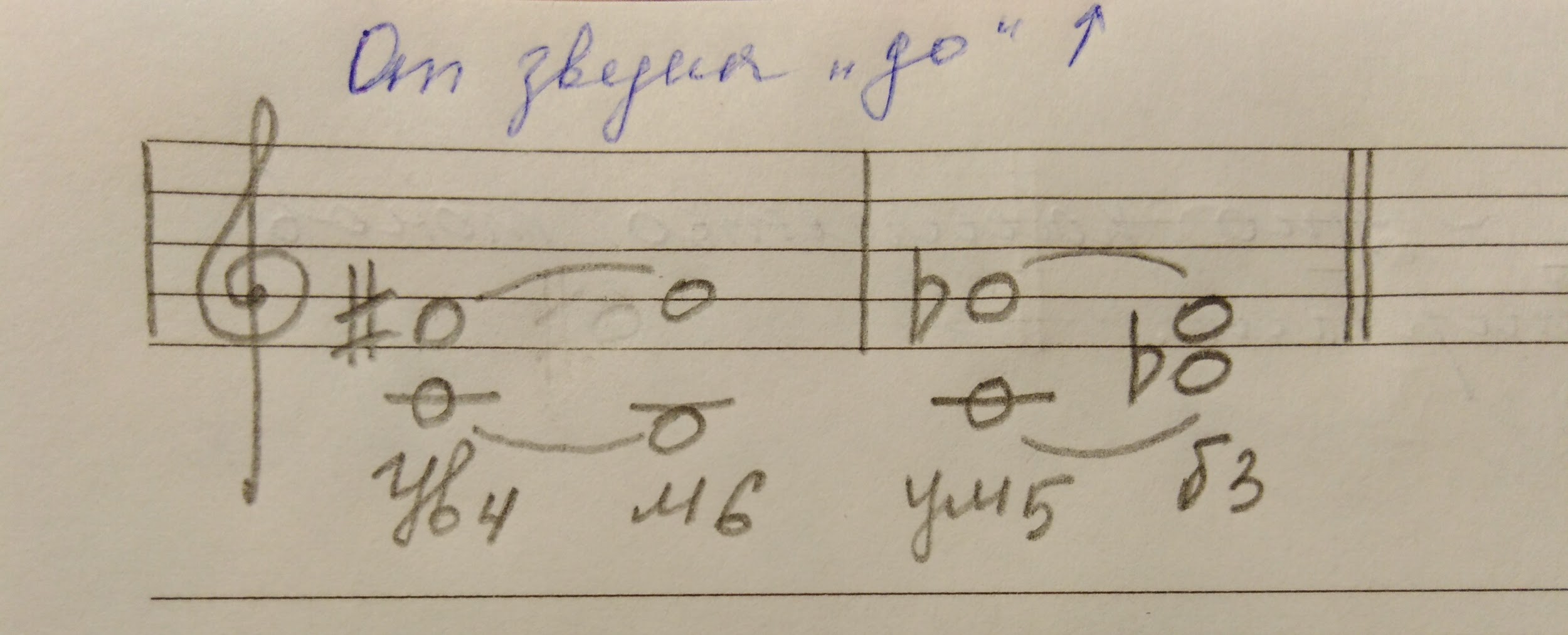 Построение тритонов в натуральном мажоре.Ув 4 на IV ст., разрешается в м6 (IV-III, VII-I);ум 5 на VII ст., разрешается в б3 (VII-I, IV-III).Пример построения в "До мажоре" (н):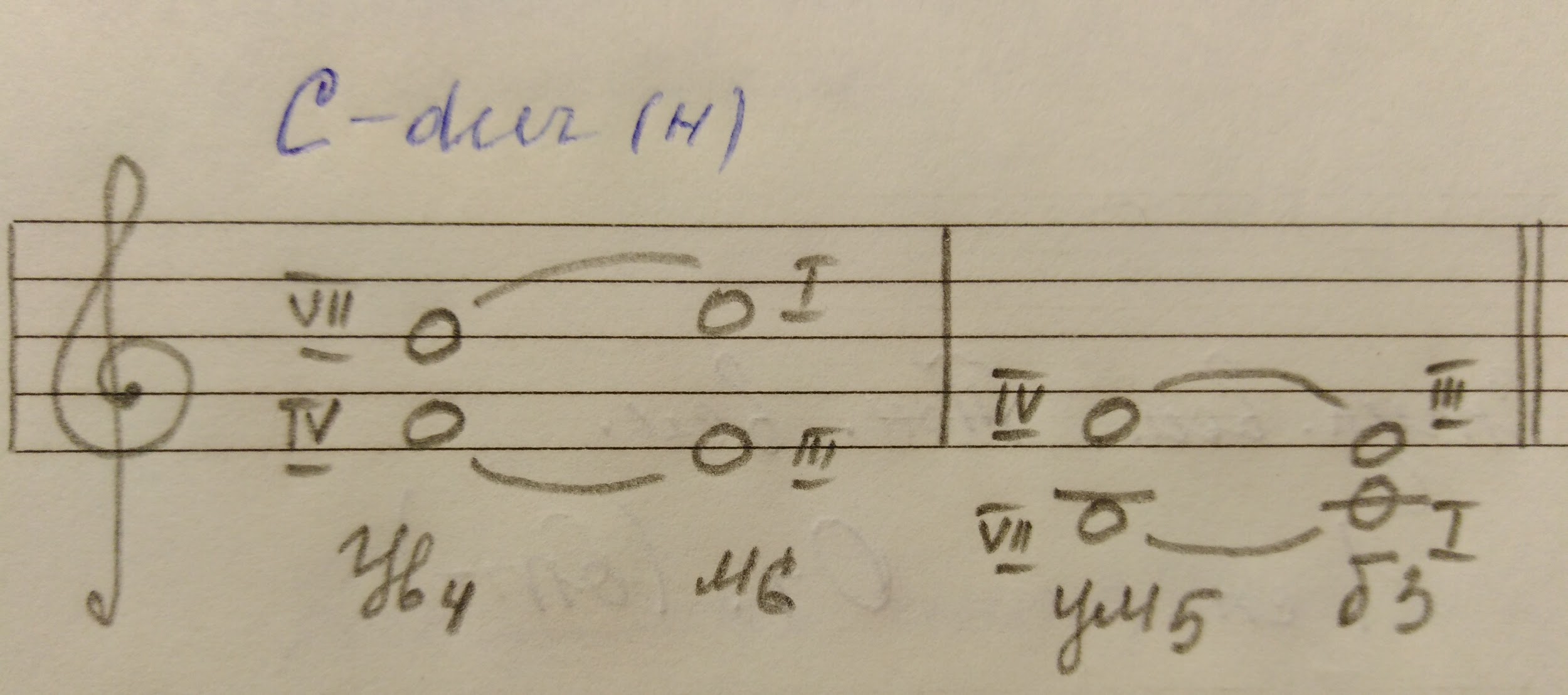 Выполнить письменное и прислать мне на рабочую почту (см. ниже):тритоны в тональностях G-dur, F-dur, D-dur, B-dur с разрешением.Играть на клавиатуре и слушать. Затем петь с подыгрыванием.Номер 223.Выполнить все перечисленные упражнения, повторять до тех пор пока не будет получаться уверенно!Снять на видео (прислать на почту):чтение ритма с листа с дирижированием;чтение нот (сольмизация) с дирижированием;исполнение на инструменте (без голоса и без дирижирования).*можно в одном видео.Интервалы в мажоре (натуральном)❗Внимание❗Все выполненные задания присылайте мне на рабочую почту: n.kotyunia.distant@gmail.comОтправлять домашнее задание в личном сообщении в WhatsApp не надо! Все учебные вопросы решаем через рабочую почту (см. ☝️выше). Спасибо!Интервал Ступеним2б2м3б3ч4Ув 4ум 5ч5м6б6м7б7